________________________________________________Assinatura do Professor e data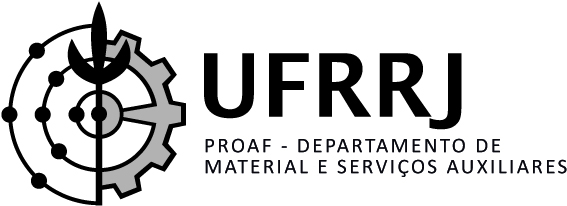 Formulário 01Produtos catalogados no QUIOSQUE de ComprasFormulário 01Produtos catalogados no QUIOSQUE de ComprasData:Nome do Professor Solicitante:Nome do Professor Solicitante:Nome do Professor Solicitante:Nome do Professor Solicitante:Nº do Grupo:Nº do Grupo:Nº do Grupo:Nº do Grupo:ItemDescrição do produtoUnidadeQuant.